Documento ProvisórioTese especialmente elaborada para obtenção do grau de Doutor em Ciências Veterinárias na especialidade …………….JúriPresidente:	Professor Doutor…………Vogais:- Professor Doutor…………- Professor Doutor…………- Professor Doutor…………- Professor Doutor…………- Professor Doutor…………- Professor Doutor…………- Professor Doutor…………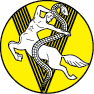 UNIVERSIDADE DE LISBOAFACULDADE DE MEDICINA VETERINÁRIA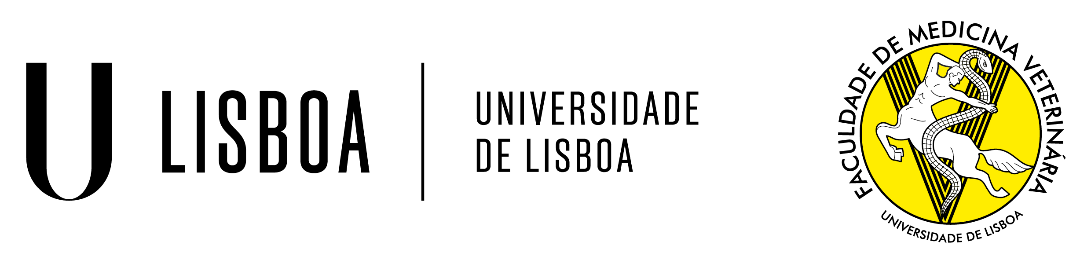 TÍTULO DA TESENOME DO AUTOROrientador(es):Professor Doutor ………………………..Professor Doutor ………………………..Tese especialmente elaborada para obtenção do grau de Doutor em Ciências Veterinárias na especialidade ……….…….ANOUNIVERSIDADE DE LISBOAUNIVERSIDADE DE LISBOAFACULDADE DE MEDICINA VETERINÁRIAFACULDADE DE MEDICINA VETERINÁRIATÍTULO DA TESENOME DO AUTOROrientador(es):Professor Doutor ………………………..Professor Doutor ………………………..ANO UNIVERSIDADE DE LISBOAFACULDADE DE MEDICINA VETERINÁRIATÍTULO DA TESENOME DO AUTOROrientador(es):Professor Doutor ………………………..Professor Doutor ………………………..Tese especialmente elaborada para obtenção do grau de Doutor em Ciências Veterinárias na especialidade ………..…….ANODECLARAÇÃO RELATIVA ÀS CONDIÇÕES DE REPRODUÇÃO DA TESEÁrea científica em que melhor se enquadra (assinale uma):Declaro sobre compromisso de honra que a tese ou dissertação agora entregue corresponde à que foi aprovada pelo júri constituído pela Faculdade de Medicina Veterinária da ULISBOA.Declaro que concedo à Faculdade de Medicina Veterinária e aos seus agentes uma licença não-exclusiva para arquivar e tornar acessível, nomeadamente através do seu repositório institucional, nas condições abaixo indicadas, a minha tese ou dissertação, no todo ou em parte, em suporte digital.Declaro que autorizo a Faculdade de Medicina Veterinária a arquivar mais de uma cópia da tese ou dissertação e a, sem alterar o seu conteúdo, converter o documento entregue, para qualquer formato de ficheiro, meio ou suporte, para efeitos de preservação e acesso.Retenho todos os direitos de autor relativos à tese ou dissertação, e o direito de a usar em trabalhos futuros (como artigos ou livros).Concordo que a minha tese ou dissertação seja colocada no repositório da Faculdade de Medicina Veterinária com o seguinte estatuto (assinale um):  Disponibilização imediata do conjunto do trabalho para acesso mundial; Disponibilização do conjunto do trabalho para acesso exclusivo na Faculdade de Medicina Veterinária durante o período de  6 meses,  12 meses, sendo que após o tempo assinalado autorizo o acesso mundial*;  * Indique o motivo do embargo (OBRIGATÓRIO)Nos exemplares das dissertações de mestrado ou teses de doutoramento entregues para a prestação de provas na Universidade e dos quais é obrigatoriamente enviado um exemplar para depósito na Biblioteca da Faculdade de Medicina Veterinária da Universidade de Lisboa deve constar uma das seguintes declarações (incluir apenas uma das três):É AUTORIZADA A REPRODUÇÃO INTEGRAL DESTA TESE/TRABALHO APENAS PARA EFEITOS DE INVESTIGAÇÃO, MEDIANTE DECLARAÇÃO ESCRITA DO INTERESSADO, QUE A TAL SE COMPROMETE.É AUTORIZADA A REPRODUÇÃO PARCIAL DESTA TESE/TRABALHO (indicar, caso tal seja necessário, nº máximo de páginas, ilustrações, gráficos, etc.)  APENAS PARA EFEITOS DE INVESTIGAÇÃO, MEDIANTE DECLARAÇÃO ESCRITA DO INTERESSADO, QUE A TAL SE COMPROMETE.DE ACORDO COM A LEGISLAÇÃO EM VIGOR, (indicar, caso tal seja necessário, nº máximo de páginas, ilustrações, gráficos, etc.)  NÃO É PERMITIDA A REPRODUÇÃO DE QUALQUER PARTE DESTA TESE/TRABALHO.Faculdade de Medicina Veterinária da Universidade de Lisboa, ____ de ____________________ de 20___                                        (indicar aqui a data da realização das provas públicas)Assinatura: __________________________________________________________________________